MINISTERUL FINANŢELOR PUBLICE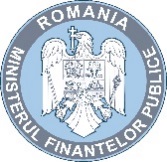                  UNITATEA CENTRALĂ DE ARMONIZARE                  PENTRU AUDITUL PUBLIC INTERN	ANUNŢRef: Programul de pregătire cu tema „Studiu de caz privind evaluarea riscurilor și stabilirea activităților de audit în misiunea de audit public intern”1. Programul de pregătire cu tema „Studiu de caz privind evaluarea riscurilor și stabilirea activităților de audit în misiunea de audit public intern”, se organizează de Unitatea Centrală de Armonizare pentru Auditul Public Intern (UCAAPI) în colaborare cu Şcoala de Finanţe Publice şi Vamă şi se va desfăşura în data de 20.09.2017, între orele 9,00 – 16,30.2.Locația privind organizarea şidesfăşurarea programului de formare profesională este: Sediul Școlii de Finanțe Publice și Vamă, București,Sector 3, str. Lucrețiu Pătrășcanu nr. 10. (punct de reper Stația de metrou Costin Georgian).3.Tematica programului de pregătire profesională:a) studiu privind evaluarea riscurilor;b) studiu privind evaluarea inițială a controlului intern;c) stabilirea activităților și acțiunilor selectate în vederea auditării.4.Grupul țintă: Auditori interni din administrația publică centrală și locală cu experiență de până la 3 ani în auditul intern. Pot fi acceptați și auditori interni cu experiență mai mare de 3 ani dacă nu se formează grupul țintă.5.Formatori:-Dragoș Niculae- Șeful Biroului de Coordonare Evaluare, UCAAPI-MFP;-Ion Croitoru - Șeful Biroului pentru Strategie și Metodologie Generală, UCAAPI-MFP;6.Înscrierea: se va face în perioada 24.08.2017 - 15.09.2017, la adresa de e-mail marius.damoc@mfinante.gov.ro, prin completarea și transmiterea Formularului de înscriere, prezentat în anexă, pe baza principiului „primul venit primul înscris”, până la formarea grupului țintă. Informații suplimentare se pot obține de la domnul Marius Dămoc, tel: 0723.050.114, e-mail:marius.damoc@mfinante.gov.ro.7. Pentru desfășurarea programului de formare profesională se vor organiza 2 ateliere de lucru cu tematică stabilită, respectiv:Atelier nr. 1, maxim 25 persoane, unde studiile de caz prezentate vor fi în domeniul financiar-contabilitate; Atelier nr. 2, maxim 25 persoane, unde studiile de caz prezentate vor fi în domeniul financiar-contabilitate.Atenție!!!Seminarul se va desfășura prin prezentarea de către fiecare participant, a studiilor de caz pe domeniul financiar-contabilitate, fapt pentru care participanții vor elabora studii de caz, pe baza propriei practici pe domeniul menționat și le vor prezenta utilizând videoproiectorul.În partea a doua a seminarului se vor formula concluziile, atât teoretice cât și practice, cu privire la evaluarea riscurilor la misiunea de audit public intern.Criterii privind înscrierea participanților:un singur auditor intern din cadrul instituției la un atelier de lucru;primul înscris primul acceptat, având în vedere numărul limitat de participanți;elaborarea și prezentarea, de către fiecare participant, a unui studiu de caz pe baza propriei practici privind evaluarea riscurilor la o misiune de audit intern pe domeniul financiar-contabilitate.Solicitările privind înscrierea care nu respectă criteriile de selecție a grupului țintă și/sau primite în afara intervalului de înscriere nu vor fi luate în considerare.Entitatea publicăFORMULAR DE ÎNSCRIEREla programul de pregătire organizat de către UCAAPI în data de 20.09.2017Denumire program de formare: Studiu de caz privind evaluarea riscurilor și stabilirea activităților de audit în misiunea de audit public internData:..........................                                       Semnătura......................Ștampila.........................Notă:Accesul în locația de desfășurare a programul de formare se face pe baza documentului de identificare și Ordinului de deplasare (delegație) semnat de conducerea entității.Nr crtNume și prenumeFuncțiaInstituțiaCompartimentulExperiență în audit intern (ani)Date de contactDate de contactNr crtNume și prenumeFuncțiaInstituțiaCompartimentulExperiență în audit intern (ani)Telefone-mail12...n